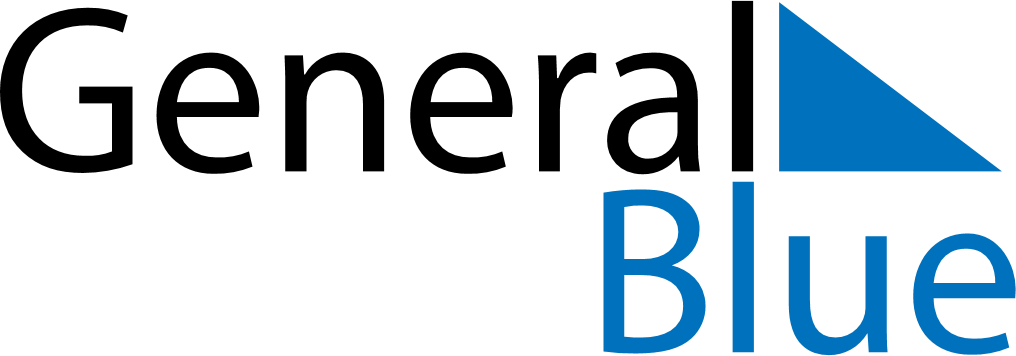 March 2024March 2024March 2024March 2024March 2024March 2024March 2024Lohtaja, Central Ostrobothnia, FinlandLohtaja, Central Ostrobothnia, FinlandLohtaja, Central Ostrobothnia, FinlandLohtaja, Central Ostrobothnia, FinlandLohtaja, Central Ostrobothnia, FinlandLohtaja, Central Ostrobothnia, FinlandLohtaja, Central Ostrobothnia, FinlandSundayMondayMondayTuesdayWednesdayThursdayFridaySaturday12Sunrise: 7:32 AMSunset: 5:43 PMDaylight: 10 hours and 10 minutes.Sunrise: 7:29 AMSunset: 5:46 PMDaylight: 10 hours and 17 minutes.34456789Sunrise: 7:25 AMSunset: 5:49 PMDaylight: 10 hours and 23 minutes.Sunrise: 7:22 AMSunset: 5:52 PMDaylight: 10 hours and 30 minutes.Sunrise: 7:22 AMSunset: 5:52 PMDaylight: 10 hours and 30 minutes.Sunrise: 7:19 AMSunset: 5:55 PMDaylight: 10 hours and 36 minutes.Sunrise: 7:15 AMSunset: 5:58 PMDaylight: 10 hours and 43 minutes.Sunrise: 7:12 AMSunset: 6:01 PMDaylight: 10 hours and 49 minutes.Sunrise: 7:08 AMSunset: 6:04 PMDaylight: 10 hours and 56 minutes.Sunrise: 7:05 AMSunset: 6:07 PMDaylight: 11 hours and 2 minutes.1011111213141516Sunrise: 7:01 AMSunset: 6:10 PMDaylight: 11 hours and 9 minutes.Sunrise: 6:58 AMSunset: 6:13 PMDaylight: 11 hours and 15 minutes.Sunrise: 6:58 AMSunset: 6:13 PMDaylight: 11 hours and 15 minutes.Sunrise: 6:54 AMSunset: 6:16 PMDaylight: 11 hours and 22 minutes.Sunrise: 6:50 AMSunset: 6:19 PMDaylight: 11 hours and 28 minutes.Sunrise: 6:47 AMSunset: 6:22 PMDaylight: 11 hours and 35 minutes.Sunrise: 6:43 AMSunset: 6:25 PMDaylight: 11 hours and 41 minutes.Sunrise: 6:40 AMSunset: 6:28 PMDaylight: 11 hours and 48 minutes.1718181920212223Sunrise: 6:36 AMSunset: 6:31 PMDaylight: 11 hours and 54 minutes.Sunrise: 6:33 AMSunset: 6:34 PMDaylight: 12 hours and 1 minute.Sunrise: 6:33 AMSunset: 6:34 PMDaylight: 12 hours and 1 minute.Sunrise: 6:29 AMSunset: 6:37 PMDaylight: 12 hours and 7 minutes.Sunrise: 6:26 AMSunset: 6:40 PMDaylight: 12 hours and 14 minutes.Sunrise: 6:22 AMSunset: 6:43 PMDaylight: 12 hours and 20 minutes.Sunrise: 6:19 AMSunset: 6:46 PMDaylight: 12 hours and 27 minutes.Sunrise: 6:15 AMSunset: 6:49 PMDaylight: 12 hours and 33 minutes.2425252627282930Sunrise: 6:12 AMSunset: 6:52 PMDaylight: 12 hours and 40 minutes.Sunrise: 6:08 AMSunset: 6:55 PMDaylight: 12 hours and 46 minutes.Sunrise: 6:08 AMSunset: 6:55 PMDaylight: 12 hours and 46 minutes.Sunrise: 6:04 AMSunset: 6:58 PMDaylight: 12 hours and 53 minutes.Sunrise: 6:01 AMSunset: 7:01 PMDaylight: 12 hours and 59 minutes.Sunrise: 5:57 AMSunset: 7:04 PMDaylight: 13 hours and 6 minutes.Sunrise: 5:54 AMSunset: 7:07 PMDaylight: 13 hours and 12 minutes.Sunrise: 5:50 AMSunset: 7:10 PMDaylight: 13 hours and 19 minutes.31Sunrise: 6:47 AMSunset: 8:13 PMDaylight: 13 hours and 25 minutes.